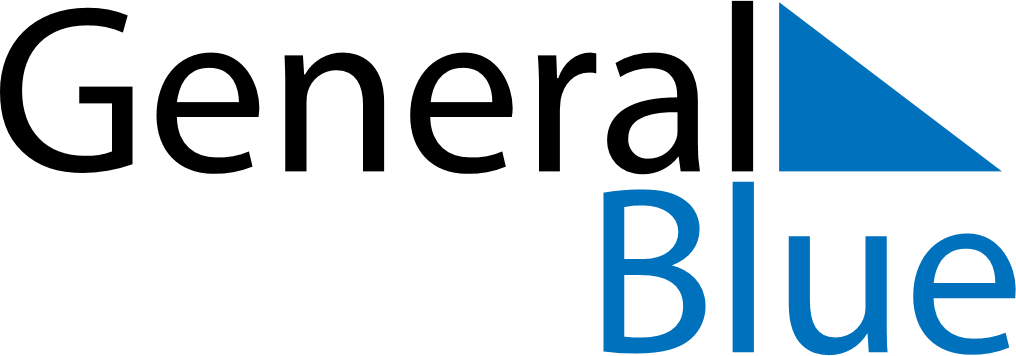 May 1756May 1756May 1756May 1756May 1756SundayMondayTuesdayWednesdayThursdayFridaySaturday12345678910111213141516171819202122232425262728293031